Bradgate Education Partnership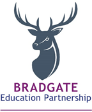 Premises and Facilities approach to a safe re-opening of Trust academies during COVID 19.26th Feb 2021Context During these unprecedented times, ensuring the safety and wellbeing of our staff, pupils and visitors against the risks posed by COVID-19 is paramount. This guidance, read in conjunction with other key documents listed below.The Head Teacher and any members of the Senior Leadership Team responsible for overseeing key areas, will need to review the areas highlighted within the guidance and implement measures to minimise the risks in schools. Schools continue to have a statutory duty and responsibility to guarantee the health, safety and welfare of staff, pupils and visitors. This includes making certain that proportionate and reasonable measures are in place to ensure everyone is safe during the COVID-19 outbreak. The Health and Safety Executive (HSE) has confirmed there is still a requirement for statutory inspection of plant and equipment (DfE May 2020)Key documentation & guidance LA Re-opening Risk Assessment – 26th Feb 21COVID Toolkit Premises and Facilities v5 – 26th Feb 21Deep Cleaning for Influenza Risk Assessment – 26th Feb 21Academy Deep Cleaning Schedule – 26th Feb 21Government GuidanceIn response to the huge and varied amounts of documentation that has been circulated, we have produced this COVID Tool Kit for our Premises and Facilities.   Re-opening essentials Get the school building ready: there is no relaxation on a Trusts legal responsibility to maintain the work environment and equipment, but there is acknowledgment of the difficulties of carrying out thorough examinations and inspections in current circumstances. Written schemes of examination and statutory inspections therefore need to be managed on a risk/priority-based approach and adapted as outlined in this guidance. It is essential to continue maintaining critical building services such as water systems and fire/intruder checks as part of the YMD Maintenance Schedule of ‘Planned Preventative Maintenance and any associated trackers’.Devise a social distancing plan: careful consideration needs to be applied to key areas which include pupil circulation, catering services, welfare arrangements, cleaning during the school day, entrances and exits and the operation of teaching and learning areas. All of this must be considered in light of the latest government guidance surrounding social distancing.  Please refer to the LA Re-Opening Assessment for COVID 19 – 26th Feb 21 for further guidance on how to apply social distancing practices throughout the school.
Consider access arrangements: procedures should be put in place to regulate and manage individuals entering the school and ensure all individuals wash their hands at entry. External visitors to the site are restricted and only visitors with pre-arranged appointments will be allowed entry. Supply teachers and other peripheral staff are allowed on site if necessary but please monitor carefully and only use if absolutely needed. Prepare staff, pupils and parents: there will be anxiety amongst both staff and pupils surrounding the return to school. Clear and frequent communication via briefing sessions is therefore key. Schools should ensure that staff receive induction and on-going training pre and post opening (e.g. health and safety, fire safety, food safety, infection prevention and control, medical, safeguarding). The COVID Re-Opening Checklist supports:Health and safety, review of fire procedures and setting up of teaching and learning areas including circulation of pupils around school.  Key areas of servicing maintenance and checks by the premises officer to ensure effective and safe operation of the school building along with meeting statutory requirements.Arrangements with school taxi providers to ensure social distancing measures are in place and are effectively implemented.Cleaning supplies and Personal Protective Equipment (PPE) stocks, which need to be maintained and replenished regularly. Cleaners and Premises Officers need to wear appropriate PPE whilst carrying out activities relating to suspected Covid incident or ‘Covid cleaning’ but not in the normal carrying out of their duties. The daily cleaning schedule, detailing which surfaces and key areas need to be prioritised during the school day, referring to LA Re-Opening Risk Assessment (26th Feb 21).This checklist is not exhaustive and should be implemented alongside government and HSE guidance.A Re-opening risk assessment for the reopening of schools has also been devised as part of the Toolkit and should be read in conjunction with this checklist. COVID Estates and Facilitiies ChecklistSchools should ensure all checks are complete. Please be aware this is a guide only and not an exhaustive list for remobilisation to support operational delivery. Schools may wish to add additional key actions which are specific to their own context.Use the Action Plan below to identify and monitor:Any outstanding tasks from the Remobilisation Checklist above.Any additional tasks specific to your site.Health and safety school set upHealth and safety school set upHealth and safety school set upHealth and safety school set upNoKey actionsLeadYes/NoLA Re-Opening Risk Assessments for COVID 19 (26th Feb 21 )is in place, personalised to the school, reviewed and communicated to staff.Trust documentation, personalised and populated to each school by HTYes2Reconfiguration of classrooms, chairs and desks facing forwards has been undertaken, in-line with government guidance on social distancing.   Seating arrangements for staff and pupils are clearly marked, communicated and any superfluous furniture, fixtures and equipment has been removed and stored.All rooms that are in operation should be decluttered of unnecessary items to support cleaning and hygiene.Site team/SLTYes in KS2 onlyYesYesClass sizes (referred to ‘bubbles’) and timetables/staffing have been amended allowing for whole classes to work together as one bubble.HTYesEntrances/exits and circulation routes are clearly planned and marked for staff and pupils. The number of entrances and exits has been reviewed to support class bubbles. One-way circulation routes are in place, where needed with clear signage.See Re-Opening Plan – Feb 21 (site map).SLT/Site teamYesRooms which are not being used have been locked or access to them restricted.SLT/Site teamYesGuidance on social distancing rules in car parks when getting in and out of cars have been issued to staff and parents and are reinforced with signage. Visitors / Parents to wear face masks. Staff and visitorsYesLiaison with school taxis /buses has been undertaken to ensure social distancing on school transport is in place where possible. Assurances have been received that cleaning and hygiene arrangements are in place for taxis and buses.Office Manager/SLTn/aCOVID-19 signage for hygiene, social distancing and any new circulation routes is displayed throughout the school. Hygiene signage is conspicuous in prominent areas and circulation routes.Site teamYesYesDining area layouts are configured to ensure separation in line with government guidance on social distancing. Floor markings are used to manage queues and enable social distancing.  Where possible and appropriate, additional arrangements have been put in place;-staggered break-times -staggered lunch-times -Wiping down of frequently touched surfaces prior to the next next class bubble coming into the hall for lunch.Site team/ Catering ProviderYesYesPupils are encouraged and supported to wash their hands more frequently than normal. For example, on arrival at school, breaktimes, lunchtime, and before and after eating and on departure from school.All school staff as appropriate YesQueuing zones for toilets and handwashing have been established and are monitored. Floor markings have been provided to enable social distancing.Site teamYesMedical/First Aid rooms have been reconfigured to ensure social distancing provisions are met with good air flow. An additional room as close to Reception/Main Office as possible has been designated for isolating pupils/staff with suspected COVID-19 whilst collection is arranged, ensure good air flow. Site teamYesA plan to manage external play areas is in place, incorporating social distancing, staggering of breaks and lunch times, designated areas for different groups, signage and increased levels of supervision.See BEP  Re-Opening Plan – Feb 2021SLT/Site teamYesThere is a clear plan for how large spaces/communal areas are to be configured for teaching with maximum numbers of pupils clearly specified (class bubbles max) SLTYesPE lessons have been planned to observe social distancing during activities. Any equipment used must be cleaned. PE staff are aware of Risk Assessments and academies protocols. SLTYesSocial distancing in the Reception/Main Office area is reinforced through floor marking and signage / screens where needed.Site teamYesVisitors to school are by prearranged appointment only and are checked for symptoms in advance (where possible) and on arrival. Where possible, don’t allow visitors on site. If visitors have to come into the building, face masks will be worn. School YesContractors are managed closely, including a contractor induction, and, where possible, supervised if attending whilst school is operational. All contractors accessing the school site have confirmed they are symptom free; and have procedures in place to address COVID-19 issues, e.g. infection control, hygiene and social distancing. This is set out clearly in the contractor Risk Assessment and Reopening Risk Assessment. Office /site  teamYesDeliveries to school are managed effectively in a timely manner adhering to social distancing.Site teamYesThe fire evacuation and assembly point briefing for staff includes guidance on social distancing at assembly points. A review has been undertaken to assess whether the current assembly points are sufficient to accommodate the number of pupils and additional assembly points have been designated as required.If fire doors are propped open to aid air flow in the day, the PO is aware to close them at the end of day. Head TeacherOffice Manager SBMYesCommunications are clear for parents dropping off and picking up pupils at the start and end of the day. Face masks will be worn. -Video tutorial / Communications on expectations -Signage in place -Markings in placeSchool staff as appropriate YesDeep cleaning and sanitising siteDeep cleaning and sanitising siteDeep cleaning and sanitising siteDeep cleaning and sanitising siteNo.Key actionsLeadYes/NoThe ‘cleaning checklist during the day’ set out below is applied rigorously on a daily basis/initialled once completed / stored for review if needed. Staff initial/date to confirm task has been completed.  – To be kept on doors to rooms during the week and then given to office each Friday.Cleaners/ site teamYesThe site is checked regularly for any pest activity and the pest control contractor has been assigned as necessary.Office Manager /SBMYesHygiene services have been reinstated.Office Manager/SBMYesHand sanitisers are available in prominent areas in the school and are regularly replenished.Site teamYesCleaning regimes during the school day have been stepped up, applying the ‘Cleaning checklist during the day’ set out below.Cleaners /site team YesAppropriate PPE is worn by cleaning staff and there are arrangements in place for safe disposal.i.e. double bagging Cleaners/ site team YesPPE – Cleaning suppliesPPE – Cleaning suppliesPPE – Cleaning suppliesPPE – Cleaning suppliesNo.Key actionsLeadYes/NoThere are sufficient supplies of gloves and aprons / face masks on site for cleaning staff.Trust/Sch effortYesThere are sufficient supplies of safety goggles on site for staff  dealing with 1st aid and intimate care situations.Trust/Sch effortYesThere are sufficient supplies of face masks where risk assessment identifies need.Trust/Sch effortYesThere are sufficient supplies of boxed tissues available for classrooms and office areas.SchoolYesThere are sufficient supplies of hand sanitiser available.Sch effortYesThere is sufficient stock of cleaning materials cloths, mops, disinfectant wipes etc. available.SchoolYesThere are sufficient cleaning products available for cleaning all the required areas within school.SchoolYesWhere possible, separate bins for PPE disposal have been established in medical/first aid rooms; kitchens; early years area; any areas where pupils with SEND are taught /cared for (if their needs are such that PPE is required); site supervisors’ /cleaners’ base rooms and any other rooms where PPE is used.Site teamYesCatering Catering Catering Catering No.Key actionsLeadYes/NoCatering Services and HSE checklists have been implemented. Visors / masks for catering staff when moving around the building. School food provider YesKitchen equipment has been checked and is working effectively.E.g. Gas tightness, fan servicing etc is in place. School food providerYesStaff training Staff training Staff training Staff training No.Key actionsLeadYes/NoInduction and training to staff on key estates and FM related areas (e.g. health and safety awareness, infection prevention and control, fire safety, food safety, medication) has been delivered.HT/SLTYesAllAll staff have completed the COVID 19 Training on Flick Learning. HT/SLT YesBradgate Education Partnership Display per room (Initial and file)    Cleaning Schedule During the Day -26th Feb 21 onwards Bradgate Education Partnership Display per room (Initial and file)    Cleaning Schedule During the Day -26th Feb 21 onwards Bradgate Education Partnership Display per room (Initial and file)    Cleaning Schedule During the Day -26th Feb 21 onwards AreaDescription of taskPriorityBefore school(INITIAL)Before school(INITIAL)Lunchtime(INITIAL)Lunchtime(INITIAL)Lunchtime(INITIAL)Lunchtime(INITIAL)Lunchtime(INITIAL)After school(INITIAL)After school(INITIAL)Toilet and toilet cubiclesClean toilets and door handles.HighToilet and toilet cubiclesWipe down sink units, basins and taps.HighToilet and toilet cubiclesMop up any spillages.HighToilet and toilet cubiclesWipe down toilet flushers.HighToilet and toilet cubiclesWipe down soap dispensers, hand dryers, hand sanitiser units.HighToilet and toilet cubiclesWipe down mirrors. HighCorridors and circulation areasWipe down fob access readers.HighCorridors and circulation areasWipe all door handles, glass panels, door plates and light switches.HighCorridors and circulation areasWipe down push plates.HighCorridors and circulation areasClean glass windows around doors and circulation areas.HighStairwells Wipe down all banister rails.HighStairwells Mop/hoover all floors.HighStairwells Wipe staircase bannister and glass.HighClassroomsWipe all pupil desks and chairs.HighClassroomsEmpty bins and clear rubbish.HighClassroomsWipe shared keyboards.HighClassroomsWipe down areas and benches in PE changing room.HighClassroomsWipe teacher boards and surfaces. HighStaff room Wipe all appliances and sinks.HighStaff room Empty bins and clear rubbish.HighStaff room Wipe furniture down and work surfaces.HighReception/offices Wipe signing in system.HighReception/offices Wipe IT equipment and telephone handsets where possible.HighReception/offices Empty bins and clear rubbish.HighReception/offices Wipe down printers and office machinery.HighReception/offices Wipe desks.HighDining hallAssist in cleaning surfaces before and after breaks.HighDining hallClear up any spillages following breaks.HighDining hallEmpty bins and clear rubbish.HighWaste disposalAvoid cross-contamination when addressing body fluids spillage.HighWaste disposalDouble-bag any cleaning waste and used PPE and store securely for 72 hours before disposal. Where possible, establish separate bins for PPE disposal in medical rooms; kitchens; early years area; areas where pupils with SEND are taught/cared for (if their needs are such that PPE is required); site supervisors’/cleaners’ base rooms.HighPE/play equipment Wipe play equipment down after use.HighPE/play equipment Wipe any PE equipment used.HighLifts/stair-liftsWipe interior and exterior of lift doors and key touchpoints.HighBradgate Education Partnership –Date: Action Plan (Feb 21 onwards)Bradgate Education Partnership –Date: Action Plan (Feb 21 onwards)Bradgate Education Partnership –Date: Action Plan (Feb 21 onwards)Bradgate Education Partnership –Date: Action Plan (Feb 21 onwards)No.Action RequiredPerson responsibleDate to be complete by1Updated posters displayed around school for HANDS-FACE-SPACEVT/DM5.3.212Updated posters displayed around school for vistors and parents wearing masks on school groundsVT/DM5.3.213Check PPE and cleaning material stocks and order/pick up any necessary stock itemsVT/DM5.3.214Re-issue the playground and lunchtime rotas LJ5.3.215Re-issue the updated cleaning schedules JF5.3.21